April 28, 2011Andrew S. Tubbs, EsquirePost & Schell PC17 North Second Street – 12th FloorHarrisburg, PA  17101-1601RE:	PPL Electric Utilities Corporation Service Provider Contract with OPOWER, Inc.	Docket No. M-2009-2093216     Dear Mr. Tubbs:	This letter acknowledges that Commission staff have reviewed PPL Electric Utilities Corporation (PPL) proposed Conservation Service Provider (CSP) contract with OPOWER, Inc. filed with the Commission on April 6, 2011 to implement customer engagement programs across PPL’s service territory to improve public adoption of energy efficiency behavior and programs.	The Implementation Order, inter alia, required all Electric Distribution Companies (EDCs) subject to Act 129 to submit, for Commission review, all proposed contracts with CSPs.  The Commission may order modification of these proposed contracts.  66 Pa.C.S. § 2806.1(a)(8).  The Commission, in its Energy Efficiency and Conservation Program Implementation Order at Docket No. M-2008-2069887 (entered January 16, 2009), delegated its authority to review and approve CSP contracts to Commission Staff.	PPL is advised that the proposed CSP contract filed on April 6, 2011, is approved.  This approval does not constitute approval of any component of PPL’s Energy Efficiency and Conservation Plan.  Furthermore, we note that approval of this filing does not constitute a determination that such filing is consistent with the public interest and that the associated costs or expenses are reasonable or prudent for the purposes of cost recovery.  These issues will be addressed by the Commission in any appropriate plan approval and cost recovery proceedings.	Please direct any questions to Anthony J. Rametta, Energy Division Supervisor, Bureau of Fixed Utility Services, at (717) 787-2359 or Patricia T. Wiedt, Assistant Counsel, Law Bureau, at (717) 787-5755. 						Sincerely,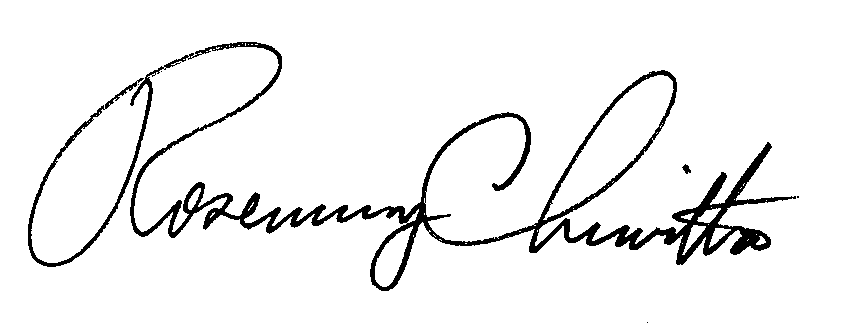 						Rosemary Chiavetta, Secretary						PA Public Utility Commissioncc:  Elaine McDonald, FUS	Anthony J. Rametta, FUS	Kriss Brown, Law Bureau	Patricia T. Wiedt, Law Bureau	Kathy Aunkst, Secretary’s Bureau	Irwin A. Popowsky, Esquire, OCA	William R. Lloyd, Esquire, OSBA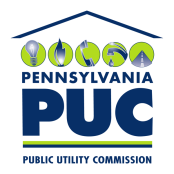  PUBLIC UTILITY COMMISSIONP.O. IN REPLY PLEASE REFER TO OUR FILEM-2009-2093216